Communiqué de presseLa plus grande grue de la famille « Types forts » : Liebherr présente la grue Flat-Top 470 EC-B⸺Les capacités de charge énormes de 16 ou 20 tonnes font de la grue 470 EC-B le nouveau fleuron de la gammeExploitation, montage et transport de la grue à tour particulièrement économiques Une cabine confortable et un système de commande intuitif permettent au grutier de travailler en toute sécurité et efficacement La série à succès EC-B de Liebherr s’agrandit en force avec la nouvelle grue Flat Top 470 EC-B. Avec une capacité de charge maximale de 16 ou 20 tonnes, cette grue est désormais la plus grande de la famille des « Types forts ». Du transport à l’exploitation en passant par le montage sur le chantier, la nouvelle machine Liebherr en version avec câble d’acier répond à toutes les exigences clés d’une flotte de grues moderne. Biberach/Riss (Allemagne), 1er février 2022 - Le fleuron de la gamme, doté de systèmes d’assistance intelligents, offre une longueur de flèche de 80 mètres. La portée peut être augmentée à 83 mètres grâce à une rallonge de flèche optionnelle et définit ainsi de nouveaux standards par rapport à la concurrence. Avec une longueur de flèche de 80 mètres, la variante de 16 tonnes de la 470 EC-B atteint une capacité de charge en bout de flèche de 3 200 kilogrammes ; la variante de 20 tonnes séduit par sa capacité de charge en bout de flèche de 3 000 kilogrammes. La flèche peut être divisée en incréments de deux mètres et demi, ce qui permet de l’adapter avec précision aux diverses exigences d’utilisation. La vente de la 470 EC-B a débuté en janvier de cette année.Optimisée pour le transport et le montageLors du développement de la grue, l’accent n’a pas seulement été mis sur la performance, mais aussi sur le montage et le transport. Ainsi, la flèche et la contre-flèche se montent facilement, confortablement et en toute sécurité sur la plate-forme tournante. Cela est possible grâce aux raccords rapides éprouvés de Liebherr. Seulement cinq camions sont nécessaires pour transporter la partie tournante avec flèche, contrepoids inclus, jusqu’au chantier. Cela permet d’économiser temps et argent, et contribue à la réduction des émissions polluantes.         La 470 EC-B dispose d’un raccord pour les deux systèmes de mât 24 HC 420 et 24 HC 630. Le système de mât 24 HC a été conçu spécialement pour les grandes grues à capacités de charge élevées. Grâce à ses dimensions compactes, les différents éléments peuvent être transportés efficacement de A à B. 
La 470 EC-B a été optimisée pour le système de mât 24 HC 420, et offre ainsi une combinaison économique permettant une hauteur sous crochet autonome de jusqu’à 67,8 mètres. La hauteur maximale sous crochet autonome est atteinte avec le système 24 HC 630 et s’élève jusqu’à 96 mètres.Chantier et paramètres toujours bien en vue pour le grutierLa grue à partie tournante supérieure est disponible avec la cabine de grutier sophistiquée LiCAB dans les trois variantes d’équipement suivantes : LiCAB Basic, LiCAB Air et LiCAB AirPlus. Les trois ont en commun une surface de plus de deux mètres carrés, une vision panoramique pour des levages précis et un poste de commande ergonomique. Ces caractéristiques et autres paramètres de confort permettent au grutier de se concentrer sur son travail. Grâce au grand champ de vision, le grutier a une vue optimale sur le chantier et les charges à soulever, ce qui contribue à la sécurité de l’homme et de la machine.Le nouvel écran d’affichage de douze pouces à utilisation intuitive se trouve également dans la cabine. Le Tower Crane Operating System (TC-OS) offre aux grutiers et aux monteurs des menus spéciaux, un vaste choix de langues et des unités de mesure compréhensibles. Chaque utilisateur doit pouvoir trouver rapidement les paramètres importants pour son travail. Grâce à l’écran tactile, l’utilisateur peut naviguer facilement dans la structure de menu allégée. Pour garder une vue d’ensemble pendant le fonctionnement ou le calibrage de la grue, les masques d’affichage peuvent être combinés de différentes manières. La grande facilité d’utilisation du TC-OS permet de réduire les temps de formation et de familiarisation.   Un éclairage LED de la surface publicitaire pour un fort impact visuelIl est possible de configurer un éclairage LED de l’espace publicitaire pour un fort effet visuel à distance et une bonne visibilité, notamment à la tombée du jour et la nuit. Avec une surface totale de 8,6 mètres carrés, cette lumière robuste peut être utilisée pour une forte présence publicitaire. Les espaces publicitaires n’ont pas besoin d’être fixés séparément lors du montage et peuvent également rester sur l’extrémité de la contre-flèche pendant le transport. Les motifs peuvent être personnalisés facilement.   Grues Flat-Top équipées pour de nombreuses possibilités d’utilisationGrâce à leur design sans tête de tour, les grues Flat-Top de la série EC-B rendent possible l’intervention simultanée de plusieurs grues en toute sécurité, même sur des chantiers étroits. Transport, montage, performance de manutention et sécurité : les grues EC-B sont spécialement conçues pour répondre aux exigences des chantiers modernes. Elles couvrent un large spectre d’applications : de la petite grue citadine jusqu’à la championne de capacité. Avec la nouvelle 470 EC-B, Liebherr agrandit sa gamme à succès de son plus grand membre à ce jour. Cette grue répond à la tendance du secteur de la construction à se tourner vers des éléments de construction de plus en plus lourds.Données techniques 470 EC-B :À propos de la division des grues à tour LiebherrC’est plus de sept décennies d’expérience qui a permis à Liebherr d’établir sa réputation en tant que spécialiste des techniques de levage sur tous les types de chantiers. La gamme de Liebherr Tower Cranes comprend un vaste choix de grues à tour de haute qualité, qui sont utilisées dans le monde entier. La gamme inclut notamment les grues à montage rapide, les grues à partie tournante supérieure, les grues à flèche relevable et les grues spéciales, ainsi que les grues mobiles de construction. En plus de ses produits, la Liebherr Tower Cranes offre une large gamme de services lui permettant d’offrir un portefeuille produit encore plus complet : le Tower Crane Solutions, le Tower Crane Center et le Tower Crane Customer Service.À propos du Groupe LiebherrLe Groupe Liebherr est une entreprise technologique familiale offrant une gamme de produits très diversifiée. L’entreprise figure parmi les plus grands fabricants mondiaux d’engins de construction. Elle offre également dans de nombreux autres domaines des produits et services haut de gamme axés sur les besoins des utilisateurs. Le Groupe compte aujourd’hui plus de 140 sociétés sur tous les continents. En 2020, le groupe employait environ 48 000 personnes et a enregistré un chiffre d’affaires consolidé de plus de 10,3 milliards d’euros. Liebherr a été fondée en 1949 à Kirchdorf an der Iller, dans le sud de l’Allemagne. Depuis, les employés de Liebherr ont pour objectif de convaincre leurs clients par des solutions sophistiquées tout en contribuant au progrès technique.Photos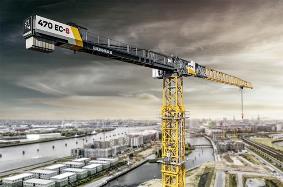 liebherr-470-ec-b-01.jpg
Grandes capacités de charge : la nouvelle grue 470 EC-B Liebherr est disponible dès maintenant en version de 16 et 20 tonnes.liebherr-470-ec-b-02.jpg
En fonction du système de mât, la nouvelle 470 EC-B permet d’atteindre une hauteur sous crochet autonome de jusqu’à 96 mètres.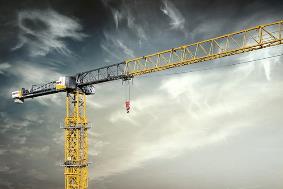 liebherr-470-ec-b-03.jpg
Présentation claire : le Tower Crane Operating System (TC-OS) convainc par sa structure de menu allégée via un écran multitouch de douze pouces. 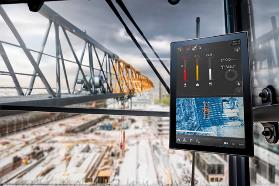 ContactFabian Eber
Global Communication
Téléphone : +49 7351 / 41 - 4397
Email : fabian.eber@liebherr.com Publié parLiebherr-Werk Biberach GmbH 
Biberach / Allemagne
www.liebherr.comLongueur de flèche maximale :jusqu’à 83 mètresCapacité de charge maximale :16 ou 20 tonnesCapacité de charge en bout de flèche (80 mètres) :3 200 kilogrammes (version de 16 tonnes) ; 3 000 kilogrammes (version de 20 tonnes)Capacité de charge en bout de flèche (83 mètres) :2 400 kilogrammes (version de 16 tonnes) ; 2 200 kilogrammes (version de 20 tonnes)Hauteur sous crochet autonome :jusqu’à 96 mètres avec le système de mât 24 HC 630